Региональный координационный центр Worldskills Russia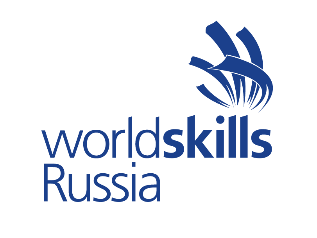 Еврейской автономной областиПеречень площадок  и компетенцийIII Регионального чемпионата «Молодые профессионалы» (Worldskills Russia) Еврейской автономной области 2020Количество компетенций – 4Количество площадок – 4Еврейская автономная область, г. Биробиджан, ул. Косникова, 1В  ОГПОБУ «Политехнический техникум» Еврейская автономная область, г. Биробиджан, ул. Набережная, 12ОГПОБУ «Технологический техникум» Еврейская автономная область, г. Биробиджан, ул. Волочаевская, 5, ОГПОБУ «Биробиджанский колледж культуры и искусств»Еврейская автономная область, г. Биробиджан, ул. Пионерская, 34, ОГПОБУ «Биробиджанский медицинский колледж»№ п/пНаименование площадкиКомпетенцияОбластное государственное профессиональное образовательное  бюджетное учреждение «Политехнический техникум» 1 компетенция10Сварочные технологииОбластное государственное профессиональное образовательное  бюджетное учреждение «Технологический техникум» 1 компетенция29Парикмахерское искусствоОбластное государственное профессиональное образовательное  бюджетное учреждение «Биробиджанский медицинский колледж» 1 компетенция41Медицинский и социальный уход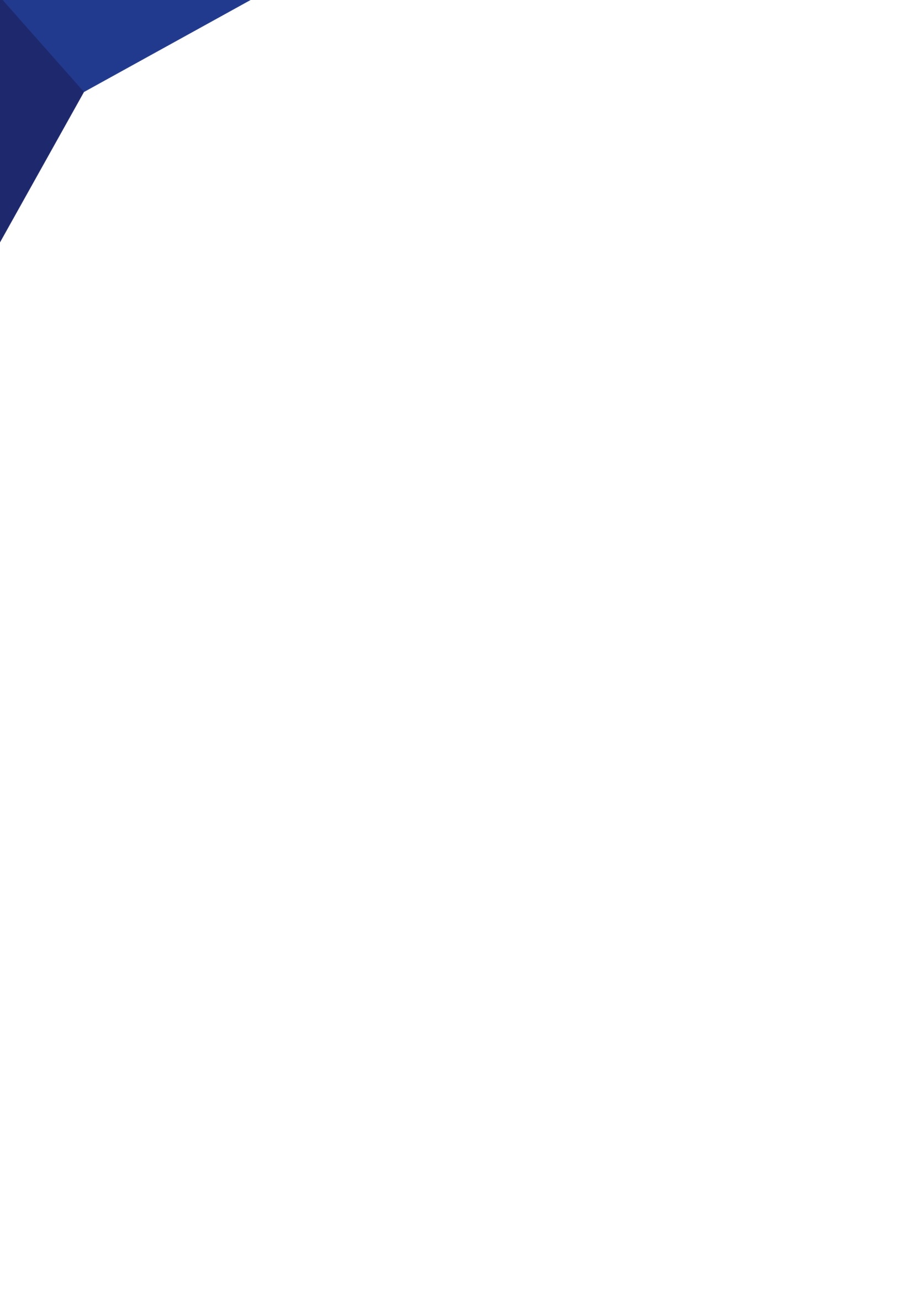 Областное государственное профессиональное образовательное  бюджетное учреждение «Биробиджанский колледж культуры и искусств»1 компетенцияR57Преподавание музыкив школе